NOTES:  Chapter 19  History of Life on Earth		Name:_______________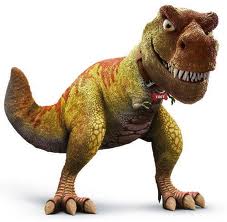  Early ______________   of ______________ ____________  is thought to have __________ about  __________  billion years ago.________________ theorize that _________ began as a _______    _________   of   rock. _____________  hypothesize the _________   living organism  appeared  in __________  about  _______   to   __________   billion years ago.  A  ________________   of the   ______________ No  __________  have _________  to provide direct ___________  of ___________ earliest years._____________   rocks on  ____________  are only about _______________  billion years old. _______________--------  to  become _______________,  organisms  have to be ___________  in  _____________-----  small _____________ of  _______, _________,  or __________----soon after they die. ________________    Time  _____________ The _________  is based on the ____________  types of  ___________    ______________  that have appeared during ________________  ______________.___________    __________ ___________________   Era___________________    Era___________________     Era___________________    Era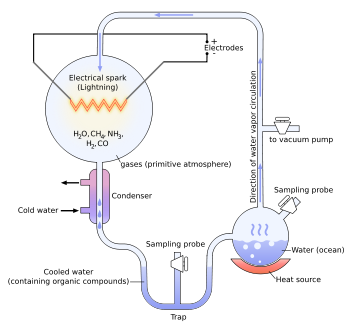  The _________________   of Life The Early Ideas _________________________________ ----a   process by which  _________  was __________  to be ____________  from non-living  ____________.__________________---- the _________ that  ___________  organisms  come from _________ other  _____________  organisms. The Modern IdeasThe ___________  of biogenesis has been accepted by ________________  for more than _________ years.How did __________  begin on ___________?_____________   hypothesis about the _________  of  _____ came from analyzing different __________  and _______________, and not just ___________.There are ___________  competing _________ about the ____________  of ________.